Уважаемые жители и гости Ленинградский района! Праздник Великой победы – 9 мая – один из главных праздников нашей страны, самый трагичный, самый прекрасный и трогательный. Предлагаем поучаствовать в проводимых акциях памяти о тех, кто всё сделал для того, чтобы небо над нашими головами было мирным.1. ФОТОПРОЕКТ «75 ПРАВИЛ ЖИЗНИ ПОБЕДИТЕЛЕЙ»
ОНФ — Народный фронт реализует всероссийский фотопроект «75 правил жизни победителей».В рамках фотопроекта будут размещены тематические фотографии с цитатами ветеранов Великой Отечественной войны 1941–1945 годов на билдбордах в различных регионах страны, а также состоится открытие онлайн-галереи фотопроекта на сайте мечтыпобедителей.рф с тематическими фотографиями и цитатами ветеранов Великой Отечественной войны 1941–1945 годов.Этот фотопроект – живая история, созданная на основе эмоций, впечатлений и восприятия мира ветеранов Великой Отечественной войны. Их судьбы без преувеличения – особенны, и на протяжении всей жизни они несут боль и потери, случившиеся в их семьях в период войны. Мы должны помнить о них всегда и гордиться тем, что они сделали для нашего будущего.В реализации проекта приняли участие фотографы с мировым именем. Они создают портреты ветеранов в момент исполнения их мечты и запечатлевают моменты счастья в глазах победителей.#ЛенМол #МолодежьКубани #ПатриотКубани #Победа75 #Победа75Кубань #75ЛетПобедыКубань #75ЛетПобеды2. Наследники победыРоссийское движение школьников проводит акцию «Наследники Победы».Акция проходит в двух номинациях:«Военные песни»«Стихи о войне и Победе».Участники могут выбрать понравившуюся номинацию или принять участие в обеих. Для этого нужно исполнить любимую песню военного времени или прочитать стихотворение, записать видеоролик и опубликовать его на своей странице в социальных сетях «ВКонтакте» или «Instagram» с хештегами #ЛенМол #РДШ #НаследникиПобеды #ВеликаяПобеда #ВоенныеПесни #СтихиоВойне3. Бессмертный полкС учетом сложившейся эпидемиологической ситуации формат проведения акции 9 мая будет изменен и проведен в онлайн формате. Заполняйте форму с информацией и фото родственника-ветерана, и своим фото на сайте Бессмертного полка России polkrf.ru и одной из партнёрских площадок: сайте проекта «Банк Памяти», через социальные сети «ВКонтакте» и «Одноклассниках». Будет создана единая база данных, из которой автоматически сформируется видеоряд из фотографий участника войны и его родственника с символикой акции.4. Мы все равно скажем «Спасибо»Мы все равно скажем «спасибо» героям Великой Отечественной войны. Российское движение школьников | РДШ запустило Всероссийскую акцию «Мы все равно скажем «спасибо».Школьники запишут видеопоздравления ветеранам Великой Отечественной войны в преддверии Дня Победы.Ежегодно страна чествует парадом тех, кто защищал Родину в тяжелейшие годы войны. В знак памяти и благодарности за мир люди идут по городам километровыми «Бессмертными полками». Но в 75-ю годовщину со Дня великой Победы это оказалось невозможным. Поэтому Российское движение школьников запустило Всероссийскую акцию, благодаря которой каждый школьник страны и его родители смогут поздравить ветеранов в формате видео. Для героев войны это еще одна возможность почувствовать себя нужными, а подвиг – незабытым, пусть и без традиционного торжественного Парада Победы.Порадовать ветеранов праздничным посланием может каждый. Для этого нужно:
 снять короткий видеоролик с поздравлением и словами благодарности тем, кто защищал Родину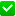  опубликовать в социальных сетях «ВКонтакте» и «Инстаграм» с хештегами #РДШ и #Мывсеравноскажемспасибо
 передать эстафету трем своим друзьям или подписчикам.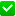 Акция продлится до 12 мая.Пусть увидеть эти поздравления герои смогут только с помощью близких, но главное – не только их благодарить, но и сохранять это чувство признательности в себе и друг в друге.
#ЛенМол #МолодежьКубани #ПатриотКубани #Победа75 #Победа75Кубань #75ЛетПобедыКубань #75ЛетПобеды5. «ПИСЬМА С ФРОНТА»: ГОЛОСА СВИДЕТЕЛЕЙ ВОЙНЫ
Когда нынешнее поколение видит письма с фронта, сложенные в треугольники, молодые люди зачастую удивляются их необычной форме. Но 75 лет назад такая форма письма никого не удивляла — именно они тогда были самым ценным, что мог принести почтальон, ведь «треугольники» являлись весточкой от родного человека. В каждом письме — судьба человека, в каждом — боль за Родину, тоска по семье и мирной жизни, в каждом — твердое решение до последнего вздоха защищать свою землю. Откуда же взялась необычная форма писем? Во время войны письма солдат с фронта доставляли их родным бесплатно. Однако, в первые же недели войны почтовые работники столкнулись с тем, что попросту не хватает конвертов. Именно так и появились письма-треугольники, солдаты просто складывали свое письмо несколько раз, при этом на чистой внешней стороне писали адрес получателя и имя отправителя. Для таких писем использовалась не только обычные листы бумаги, с которой также были перебои, но и страницы, вырванные из буклетов, бумага с пачек сигарет, газеты (текст писали на полях) и любой подручный материал. Сегодня сохранились тысячи подобных писем, которые когда-то во время войны пересылали десятками миллионов. В основном, их можно найти в частных коллекциях и у очевидцев войны, которые бережно хранят пожелтевшие от времени листочки бумаги. Автором проекта «Письма с фронта» является Василевская Татьяна Андреевна, директор издательства «Книга». Первый том книги вышел в свет накануне 70-летия Победы. Сейчас проект состоит уже из 4 томов, в которые вошли письма бойцов с фронта, военные документы, снимки защитников Отечества, бережно сохраненные родными, живущими в разных регионах страны. Четвертый том книги был создан с участием молодежи Краснодарского края.Давайте вместе сохраним летопись героического подвига. Это может каждый из нас! Направляйте информационные материалы (воспоминания участников Великой Отечественной войны 1941-1945 годов, письма бойцов, фотографии) на электронный адрес Центра гражданского воспитания молодежи Кубани      e-mail: kkcvpridpm@mail.ru для включения в проект. www.pismasfronta.com#ЛенМол #МолодежьКубани #ПатриотКубани #Победа75 #Победа75Кубань #75ЛетПобедыКубань #75ЛетПобеды #ПисьмаСФронта6. Парад у дома ветеранаДля каждого фронтовика торжественный парад в День Великой Победы - знаковое событие. 9 мая возле дома каждого ветерана пройдет свой уникальный парад. Воинские подразделения, представители силовых ведомств, курсанты суворовских, нахимовских, кадетских и казачьих корпусов или классов, а также члены военно-патриотических клубов и организаций пройдут строевым маршем перед окнами ветерана. Жителей близлежащих домов проинформируют о предстоящем параде ВОЛОНТЁРЫ ПОБЕДЫ.7. ВСЕРОССИЙСКАЯ АКЦИЯ «ФОНАРИКИ ПОБЕДЫ»День Победы в истории нашей страны особый день. В каждой семье будут вспоминать и чествовать своих героев. В современной ситуации мы не сможем 9 мая пройти по центральным улицам и площадям, пронести портреты своих родных и близких.Давайте вместе продемонстрируем единение со всей страной. Ровно в 22.00 мы одновременно зажжем свет нашей памяти и нашей благодарности в День Победы!В 22.00 9 мая стартует акция «Фонарики Победы». В это время все жители всех городов и сел России в знак памяти могут подойти к окнам, зажечь «фонарики» и поблагодарить тех, кто погиб, сражаясь за Родину, и ветеранов войны.Источником света могут быть свечи, бытовые фонарики, фонарики телефонов и смартфонов и др.#Ленол #МолодежьКубани #ПатриотКубани #Победа75 #Победа75Кубань #75ЛетПобедыКубань #75ЛетПобеды8. Обучающая платформа волонтеров Победы Skill cup - ПЛАТФОРМА ДЛЯ РАЗВИТИЯВ условиях пандемии коронавируса ВОЛОНТЁРЫ ПОБЕДЫ разработали образовательную онлайн платформу подготовки волонтеров к Году памяти и славы через специальное приложение для телефонов «Skill cup».Уже сейчас на платформе можно узнать волонтерский минимум добровольца Года памяти и славы, вспомнить историю Великой Отечественной войны, восстановить историю своей семьи или узнать
о том, как помочь пожилым людям и ветеранам в период пандемии коронавируса.На протяжении всего Года курсы и тренировки будут постоянно добавляться. Самые активные волонтёры образовательной платформы уже в начале лета смогут выиграть путешествия по городам-героям и городам воинской славы, а также принять участие в праздничных мероприятиях 75-летия окончания Второй мировой войны на Сахалине.Инструкция для прохождения обучения:
1. Зарегистрироваться на сайте волонтёрыпобеды.рф2. Подать заявку на мероприятие - «Онлайн-обучение Волонтёров Победы».3. Получить логин и пароль от системы Skill Cup (придет на личную почту).4. Установить приложение Skill Cup на свой мобильный телефон.5. Авторизоваться в системе.6. Пройти обучение.9. Всероссийская акция «ОБЛАГОРАЖИВАНИЕ ТЕРРИТОРИИ ПЕРЕД ОКНАМИ ВЕТЕРАНА С ВЫСАДКОЙ РАСТЕНИЙ»В рамках акции ВОЛОНТЁРЫ ПОБЕДЫ, органы исполнительной власти совместно с ответственными за социальную защиту населения и благоустройство территорий проведут высадку многолетних, в том числе цветущих растений перед окнами дома, в котором проживает ветеран, а также произведут облагораживание придомовой территории. Акция пройдет в период с 3 по 7 мая 2020 года.Механизм реализации акции: Орган исполнительной власти субъекта Российской Федерации, ответственный за подготовку и проведение торжественных мероприятий, связанных с празднованием 75-летнего юбилея Победы,
совместно с ВОД «Волонтеры Победы» и органами исполнительной власти, ответственными за социальную защиту населения и благоустройство территорий, определяют места работ для волонтеров
и уполномоченных организаций. ВОД «Волонтеры Победы» во взаимодействии с ветераном или его представителем (в телефонном режиме) определяют объем необходимого благоустройства. Орган исполнительной власти и участники мероприятия определяют
и обеспечивают необходимые ресурсы (инструменты, посадочные материалы, способ вывоза мусора, собранного при благоустройстве территории). ВОД «Волонтеры Победы» и уполномоченный орган по благоустройству территорий осуществляет уборку территории и высадку растений.Облагораживание и высадка растений осуществляется силами волонтеров и уполномоченных организаций с соблюдением мер, предусмотренных эпидемиологической ситуацией в субъекте.
#ЛенМол #МолодежьКубани #ПатриотКубани #Победа75 #Победа75Кубань #75ЛетПобедыКубань #75ЛетПобеды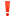 10. Знаменосцы ПобедыФЛЕШМОБ #ЯЗНАМЕНОСЕЦПОБЕДЫ
Бессмертный полк России запустил проект «Знаменосцы Победы», который знакомит с малоизвестными героями Великой Отечественной войны. День Победы – это не часть истории, стремление быть знаменосцем – актуально всегда. Мы все – знаменосцы победы, которые ежедневным трудом, упорством, смелостью помогают нашей стране становиться лучше и сильнее каждый день. Наша готовность к поступкам, способность не сдаваться, не опускать руки, противостоять трудностям – то, что каждый день приносит нам маленькие победы, ведь именно из них складывается общая сила страны.
ООД «Бессмертный полк России» совместно с РИА Новости запускает флешмоб «Я Знаменосец Победы». Каждый пользователь социальных сетей может снять свой видеоролик, в котором расскажет, кто в его семье был Знаменосцем Победы, и что он лично делает сегодня, чтобы и сегодня – побеждать. Ролик необходимо разместить в социальной сети с хэштегом #язнаменосецпобеды.#НеизвестныйЗнаменосец #Победа75 #БессмертныйПолк #БессмертныйПолкРоссии11. Судьба солдатаПроект «Судьба солдата. Онлайн» направлен на установление фронтовой судьбы родственников, погибших или пропавших без вести в годы Великой Отечественной войны. Режим самоизоляции – это повод обратиться к семейным архивам, внимательно изучить документы, награды дедушек и прадедушек, которые есть у нас дома.Для участия в проекте необходимо оставить заявку, заполнив онлайн-форму на сайте «Поискового движения России» rf-poisk.ru, или через официальные аккаунты «Поискового движения России» в социальных сетях vk.com/rfpoisk и instagram.com/poiskrf. При заполнении заявки важно максимально полно указать всю известную информацию о том человеке, чью судьбу необходимо установить. Официальный хештег акции #Судьбасолдата12. Памяти ГероевОбщероссийское общественное движение «НАРОДНЫЙ ФРОНТ «ЗА РОССИЮ» реализует проект «Памяти Героев». На площадке видеохостинга YouTube создан канал «Памяти Героев». Каждый желающий может записать видеоролик хронометражем не более 90 сек. и рассказать всей стране о герое своего региона или же героическом подвиге родственника во время Великой Отечественной войны. Присылайте свои материалы на электронную почту 75let.region@gmail.com.#ПамятиГероев #Победа7513. АКЦИЯ «ОТКРЫТКА ПОБЕДЫ»Впереди у нас великий праздник — 75-летие Победы, и каждому ветерану Великой Отечественной войны очень важно получить от нас весточку благодарности. Сегодня у тебя есть такой шанс!«Открытка Победы» — это добрый флешмоб, который мы запускаем совместно с акцией взаимопомощи #МыВместе:1. Нарисуй поздравительную открытку с благодарностью ветерану за мирное небо над нашими головами. Открытка может быть выполнена в любой технике (аппликация, рисунок, компьютерная графика и т. п.)2. Опубликуй её у себя на странице с хештегами #ОткрыткаПобеды #МыВместе и #БольшаПеремена3. Продублируй её в комментариях под постом в официальной группе «Большая перемена» в социальной сети «ВКонтакте» и мы обязательно свяжемся со всеми участниками, чтобы открытка могла найти адресата в твоём регионе. Подарим праздник ветеранам!На территории субъектов Российской федерации в преддверии 75-летия победы стартует акция «Открытка Победы». Открытки посвящены нашей общей Победе в Великой Отечественной войне.Собрание открыток постоянно пополняется. В акции может принять участие любой желающий достаточно подготовить поздравительную открытку для ветерана Великой Отечественной войны. Далее готовую открытку нужно разместить в официальном паблике конкурса в комментариях под постом в официальной группе «Большая перемена» в социальной сети «ВКонтакте» и на личной странице, с указанием населенного пункта.Открытки ветеранам передаются через волонтеров акции взаимопомощи «#МыВместе». Для получения более подробной информации о передаче и распространении открыток необходимо связаться с ответственным куратором Акции. Присоединяйтесь и присылайте свои работы о Великой Отечественной войне! Мы помним! Мы гордимся!#МолодежьКубани #ПатриотКубани #Победа75 #Победа75Кубань #75ЛетПобедыКубань #75ЛетПобеды14. ВСЕРОССИЙСКАЯ АКЦИЯ «КАДРЫ ПОБЕДЫ!»
Для участия в акции необходимо:1. Разместить на своей странице в социальной сети «ВКонтакте» пост с фотографией, которая передает любой момент, связанный с Победой в любой год на протяжении 75 лет со Дня Победы (парад Победы, военная фотография из семейного архива и т.п.);2. Добавь небольшой текст, описывающий фотографию;3. В посте с фотографией укажи хэштег #КадрыПобеды.В период с 5 по 9 мая будет проведена Всероссийская акция «Кадры Победы!» – масштабный онлайн-флешмоб, посвящённый 75-й годовщине Победы в Великой Отечественной войне.

#ЛенМол #МолодежьКубани #ПатриотКубани #Победа75 #Победа75Кубань #75ЛетПобедыКубань #75ЛетПобеды15. АКЦИЯ «ЛУЧШИЙ ОТЕЧЕСТВЕННЫЙ ФИЛЬМ О ВЕЛИКОЙ ОТЕЧЕСТВЕННОЙ ВОЙНЕ»С 6 по 10 мая каждый день участникам официальной группы «Большая перемена» будет предложено посмотреть отечественный художественный фильм, по итогам которого будет происходить обсуждение с экспертом и блогером.Участники онлайн голосуют за фильм следующего дня из предложенного списка. По итогам обсуждения участники могут написать рецензии, которые размещают на своих страницах в социальной сети «ВКонтакте» с хэштегом #ФильмыПобеды.
#ЛенМол #МолодежьКубани #ПатриотКубани #Победа75 #Победа75Кубань #75ЛетПобедыКубань #75ЛетПобеды16. ЧЕЛЛЕНДЖ «ПО УЛИЦАМ ПОБЕДЫ» В РАМКАХ КОНКУРСА ДЛЯ ШКОЛЬНИКОВ «БОЛЬШАЯ ПЕРЕМЕНА»4 мая во всех регионах нашей страны стартует челлендж «По улицам Победы»!Челлендж проводится в рамках конкурса «Большая перемена», организаторами которого выступают Россия — страна возможностей, проект «ПроеКТОриЯ», Российское движение школьников | РДШ и Роспатриотцентр.В группе конкурса Большая перемена челленджи и активности ДЛЯ ВСЕХ: неважно сколько тебе лет и в каком классе ты учишься. Участвуй, общайся с друзьями и звездными наставниками, побеждай!Для участия в челлендже необходимо рассказать историю улицы (проспекта бульвара, площади) своего населенного пункта (города, села и др.), которая посвящена событиям или героям Великой Отечественной войны, в формате видео, (комикса, аудио, рисунка, поста и др.).Конкурсное задание размещается участником под постом о данном челлендже в официальной группе Большая перемена.Сбор информации для участия в челлендже можно начать с Интерактивной карты мемориальных объектов Краснодарского края patriotkuban.ru/map.Итоги будут подведены организаторами конкурса 10 мая 2020 г.
#ЛенМол #МолодежьКубани #ПатриотКубани #Победа75 #Победа75Кубань #75ЛетПобедыКубань #75ЛетПобеды17. АКЦИЯ «ПОЁМ ДВОРОМ»
Совсем скоро мы будем отмечать 75-летие Великой Победы – Великий праздник для нашей страны. Парады, встречи с ветеранами и праздничные концерты перенесены, но мы можем сплотиться вместе и почтить память предков в рамках песенного марафона. Давайте примем участие в акции «#Поем Двором»! 9 мая исполним песни военных лет из окон своих домов, во дворах. Я участвую и передаю эстафету18. ПОЗДРАВЛЕНИЕ ВЕТЕРАНОВ ВЕЛИКОЙ ОТЕЧЕСТВЕННОЙ ВОЙНЫ В РАМКАХ АКЦИИ ПО НАНЕСЕНИЮ ПОЗДРАВИТЕЛЬНЫХ ОТКРЫТОК НА АСФАЛЬТ ОТ ХУДОЖНИКОВ АРТ-КЛАСТЕРА «ТАВРИДА»
9 мая в 75-ю годовщину Победы советского народа в Великой отечественной войне команда художников проекта «Таврида» поздравит ветеранов Великой Отечественной войны изобразив рисунки на тема мира, добра, на асфальте во дворах домов, где проживают ветераны.Нанесение поздравительных рисунков-открыток создаст праздничную атмосферу и символизирует память поколений.К участию в проекте приглашаются неравнодушные творческие деятели культуры и искусства и желающие внести свой вклад в поздравление ветеранов Великой Отечественной войны.#ЛенМол #ПатриотКубани #МолодежьКубани #Новости #Победа75 #Победа75Кубань #Таврида19. «ГОЛОС ВЕСНЫ» – ВСЕРОССИЙСКАЯ ОНЛАЙН-АКЦИЯ В ЧЕСТЬ 75-ОЙ ГОДОВЩИНЫ ВЕЛИКОЙ ПОБЕДЫСтартовала Всероссийская акция «Голос весны» – масштабный онлайн-флешмоб, посвящённый 75-й годовщине Победы в Великой Отечественной войне.«Голос весны» предоставит возможность творческой молодёжи страны проявить себя в преддверии Дня Победы, исполнив песни военных лет. В рамках акции современное поколение сможет познакомиться с золотым фондом композиций, которые поддерживали наших соотечественников в тяжёлые дни войны, и отдать дань памяти погибшим за Родину ради мирного будущего своих потомков.Принять участие в акции может каждый сольный исполнитель или музыкальный коллектив из любого региона России. Участникам необходимо записать на видео своё исполнение композиции военных лет и выложить видеоролик в публичный доступ в социальную сеть Instagram или ВКонтакте под хэштегами #ГолосВесны, #Росмолодежь, #Роспатриотцентр, а также отметив Роспатриотцентр.Акция «Голос весны» будет проводиться до памятной даты 22 июня – Дня памяти и скорби. По итогам флешмоба авторы десяти лучших видеороликов будут награждены призами от организаторов акции.#ЛенМол #МолодежьКубани #ПатриотКубани #Победа75 #Победа75Кубань #75ЛетПобедыКубань #75ЛетПобеды20. Окна ПобедыДаже оставаясь дома можно принять участие в массовом праздновании. Тысячи окон по всей стране могут сказать «Спасибо!». Разукрасьте вместе с ребенком окно своего дома рисунком о Победе и словами благодарности, выкладывайте фото в соцсети с хештегом #ОКНА_ПОБЕДЫ.21.ВСЕРОССИЙСКАЯ АКЦИЯ «МЕЧТЫ ПОБЕДИТЕЛЕЙ»В преддверии празднования 75-й годовщины Великой Победы Всероссийский благотворительный проект «Мечтай со мной» совместно с Роспатриотцентром и Общероссийским народным фронтом реализует Всероссийскую акцию «Мечты победителей».В рамках Акции будут исполнены нематериальные мечты ветеранов Великой Отечественной войны, бывших совершеннолетних узников фашизма, жителей блокадного Ленинграда, несовершеннолетних узников фашизма, вдов инвалидов и участников Великой Отечественной войны, детей войны, потомков победителей (родственников ветеранов Великой Отечественной войны до 18 лет).Заявки принимаются на нематериальные заветные желания по 4 типам:
1. Роль (например, «Я мечтаю побывать в роли летчика-испытателя»)
2. Встреча (например, «Я мечтаю встретиться со Львом Лещенко);
3. Цель (например, «Я мечтаю побывать на Параде Победы 9 мая», «Я мечтаю посмотреть Т-34 изнутри»);4. Поездка (например, «Я мечтаю съездить на могилу брата», «Я мечтаю съездить на Мамаев Курган».Они пожертвовали своим здоровьем и годами жизни ради нашего будущего. Сейчас самое время поблагодарить их за этот подвиг и подарить тепло, заботу и радость.Сайт проекта: мечтыпобедителей.рф#МолодежьКубани #ПатриотКубани #Победа75 #Победа75Кубань #75ЛетПобедыКубань #75ЛетПобеды22. Георгиевская ленточкаАкция «Георгиевская ленточка» в 2020 в связи с пандемией коронавирусной инфекции пройдет в новом усовершенствованном формате. Отметим, что в этом году она отмечает юбилей – 15 лет. Уже дан старт акции «Георгиевская ленточка», которая пройдет в режиме «онлайн». Краснодарский край присоединился к акции. Для того, чтобы принять участие в онлайн-акции нужно:
найти Георгиевскую ленту дома и надеть около сердца;
сфотографироваться или сделать селфи;
опубликовать фото в социальных сетях, поставить хэштеги #георгиевскаяленточка и #лучшедома, а также передать «онлайн-эстафету» 5 друзям или #георгиевскаялентаонлайн и ссылкой на @lenta.kubani.Можно использовать новую маску #ГеоргиевскаяЛенточка в официальном инстаграме Движения @vsezapobedu. Также в рамках онлайн-кампании каждый желающий может получить георгиевскую ленту в виде маски в Instagram. Участники акции также смогут добровольно пожертвовать средства, которые будут направлены на приобретение медицинского оборудования для краевого клинического госпиталя ветеранов войн.